Me gusta mucho, no me gusta nadaActivity 1 – listening slalomYour teacher will read out 8 sentences in Spanish. Listen carefully and select the item on each row that you hear, working your way down the grid as the text is read out. You can only use each box once. The first one has been done for you.Sentence 1:Sentence 2:Sentence 3:Sentence 4:Sentence 5:Sentence 6:Sentence 7:Sentence 8:Activity 2 – translationTranslate the following sentences into Spanish. Remember, the adjective must agree in gender and number with the word it is describing.I don’t like toast at all because it’s bland.I like vegetables but they are bland.I don’t like rice because it is bland.I really like soft drinks because they are yummy.I like ice cream because it is yummy.I don’t like fish because it is not yummy.I don’t like coffee at all because it is bitter.I like fruit because it is not bitter.I don’t like yoghurt because it’s not tasty.I like ham but it’s salty.Activity 3 – your favourite foodsWrite 4 sentences, in Spanish, about the foods you like and don’t like. Include:a food you really like, and whya food you like, and whya food you don’t like, and whya food you don’t like at all, and why.You can use a dictionary to look up words you don’t know how to say yet. Remember to use the correct verb (gusta for singular, gustan for plural) and that the adjective must agree in gender and number with the word it is describing.Activity 4 – class surveyWhat are the most popular and least popular foods in your class? Your teacher will ask each student the following questions:¿Qué te gusta mucho comer?¿Qué no te gusta nada comer?Be ready with your answers!For the teacherActivity 1Me gusta el jamón pero es salado.No me gustan los cereales porque no son ricos.No me gusta la leche porque no es rica.Me gustan los zumos de fruta pero son dulces.Me gustan mucho las verduras pero no son picantes.No me gustan nada los refrescos porque son dulces.Me gusta mucho el helado porque es sabroso.No me gusta nada el pescado pero no es picante.Sentence 1: 1A, 2B, 5C, 2DSentence 2: 6A, 5B, 2C, 4DSentence 3: 2A, 1B, 7C, 8DSentence 4: 5A, 7B, 8C, 6DSentence 5: 7A, 3B, 6C, 7DSentence 6: 8A, 8B, 1C, 1DSentence 7: 3A, 4B, 3C, 3DSentence 8: 4A, 6B, 4C, 5D© State of New South Wales (Department of Education), 2023The copyright material published in this resource is subject to the Copyright Act 1968 (Cth) and is owned by the NSW Department of Education or, where indicated, by a party other than the NSW Department of Education (third-party material).Copyright material available in this resource and owned by the NSW Department of Education is licensed under a Creative Commons Attribution 4.0 International (CC BY 4.0) license.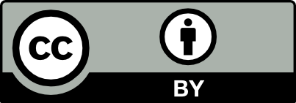 This license allows you to share and adapt the material for any purpose, even commercially.Attribution should be given to © State of New South Wales (Department of Education), 2023.Material in this resource not available under a Creative Commons license:the NSW Department of Education logo, other logos and trademark-protected materialmaterial owned by a third party that has been reproduced with permission. You will need to obtain permission from the third party to reuse its material.Links to third-party material and websitesPlease note that the provided (reading/viewing material/list/links/texts) are a suggestion only and implies no endorsement, by the New South Wales Department of Education, of any author, publisher, or book title. School principals and teachers are best placed to assess the suitability of resources that would complement the curriculum and reflect the needs and interests of their students.If you use the links provided in this document to access a third-party's website, you acknowledge that the terms of use, including licence terms set out on the third-party's website apply to the use which may be made of the materials on that third-party website or where permitted by the Copyright Act 1968 (Cth). The department accepts no responsibility for content on third-party websites12345678AMe gustaNo me gustaMe gusta muchoNo me gusta nadaMe gustanNo me gustanMe gustanmuchoNo me gustan nadaBla lecheel jamónlas verdurasel heladolos cerealesel pescadolos zumos de frutalos refrescosCporque sonporque no sonporque espero no espero espero no sonporque no espero sonDsaladossaladosabrosoricospicantedulcespicantesrica1A, 2B, 5C, 2D